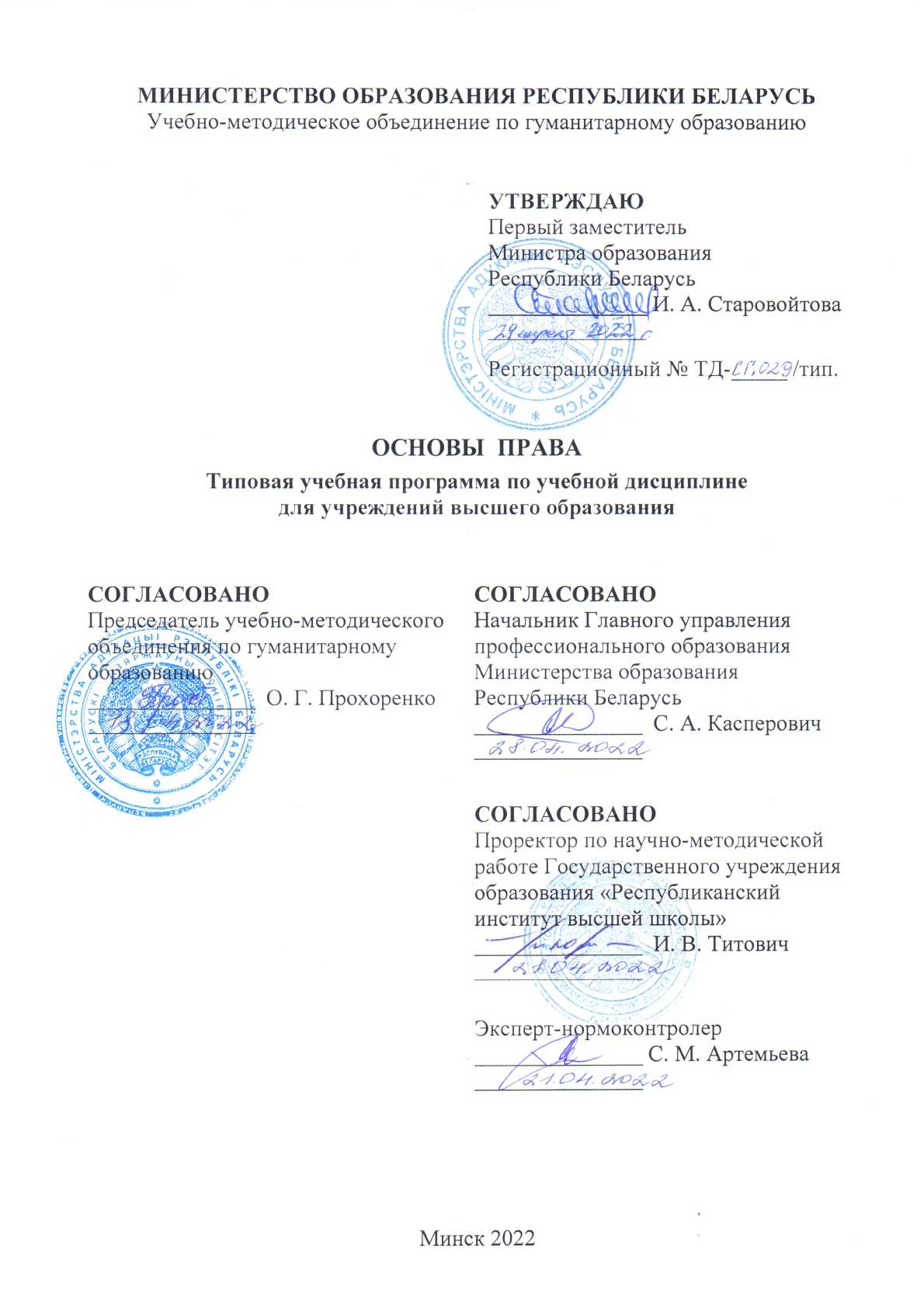 СОСТАВИТЕЛИ:С. А. Калинин – заместитель декана юридического факультета Белорусского государственного университета по научно-образовательной деятельности, кандидат юридических наук, доцент;О. Н. Романова – заведующий кафедрой гражданского процесса и трудового права юридического факультета Белорусского государственного университета, кандидат юридических наук, доцент;О. И. Чуприс – профессор кафедры государственного управления юридического факультета Белорусского государственного университета, доктор юридических наук, профессор;А. В. Шидловский – декан юридического факультета Белорусского государственного университета, кандидат юридических наук, доцент. Рецензенты:Кафедра гражданско-правовых дисциплин факультета права учреждения образования «Белорусский государственный экономический университет»(протокол №8 от 23 марта 2022 г.);И. И. Лапцевич – начальник отдела исследований в области правоохранительной деятельности и осуществления правосудия Института правовых исследований Национального центра законодательства и правовых исследований Республики Беларусь, кандидат юридических наук.Рекомендована к утверждению в качестве типовой:Кафедрой теории и истории государства и права юридического факультета Белорусского государственного университета (протокол № 9 от 23.03.2022);Учебно-методическим объединением по гуманитарному образованию (протокол № 3 от 29.03.2022).Ответственный за редакцию: А. В. Шидловский Ответственный за выпуск: А. В. ШидловскийПояснительная запискаУчебная дисциплина «Основы права» занимает одно из центральных мест в социально-гуманитарной подготовке современного специалиста. Она способствует развитию общей культуры и социализации личности обучающихся, воспитанию осознанного понимания необходимости соблюдения правовых норм, чувства ответственности за результаты своей деятельности. Компетентность в области правовых знаний в настоящее время является одной из ключевых составляющих успешной деятельности любого специалиста. Целью преподавания дисциплины «Основы права» является формирование основ правового сознания и правовой культуры обучающихся путем изучения норм основных отраслей права и способов реализации этих норм в профессиональной, общественной и личной жизни. Задачами учебной дисциплины «Основы права» являются формирование у обучающихся: - комплексных правовых знаний, необходимых для решения задач, возникающих в различных сферах жизнедеятельности общества, в том числе в процессе осуществления профессиональных функций;- навыков правомерной реализации прав и законных интересов граждан и юридических лиц в процессе осуществления профессиональных функций.Требования к освоению учебной дисциплиныВ результате изучения учебной дисциплины «Основы права» обучающийся должен знать:- место, роль и назначение права и государства в системе социальных отношений, основные правовые категории и понятия;- основные отрасли права, их структуру и институты;- основополагающие нормативные правовые акты;- структуру государственного аппарата, место, роль и компетенцию отдельных должностных лиц и государственных органов, структуру и систему судебных и правоохранительных органов;- основные права, законные интересы и обязанности человека и гражданина, гарантии их реализации;уметь:- определять вид правоотношений и правовые нормы, их регулирующие;- устанавливать иерархию нормативных правовых актов, регулирующих определенные правоотношения;- осуществлять поиск необходимых нормативных предписаний в национальном законодательстве;- принимать юридически корректные решения в области применения права;владеть:- основной юридической терминологией;- навыками применения правовых норм в профессиональной и общественной деятельности.Требования к компетенциямОсвоение учебной дисциплины «Основы права» должно обеспечить формирование следующих универсальных компетенций:УК-1. Обладать способностью грамотно использовать основы правовых знаний в различных сферах жизнедеятельности, владеть навыками поиска нормативных правовых актов, анализа их содержания и применения в непосредственной профессиональной деятельности.УК-2. Владеть системным и сравнительным анализом.УК-3. Уметь работать самостоятельно.УК-4. Быть способным работать в коллективе, толерантно воспринимать социальные, этнические, конфессиональные и культурные различия.УК-5. Уметь учиться, повышать свою квалификацию в течение всей жизни.УК-6. Быть способным адаптироваться к новым ситуациям.Структура учебной дисциплиныИзучение учебной дисциплины «Основы права» рассчитано на 108 часов, в том числе 54 аудиторных. Примерное распределение аудиторных часов по видам занятий: лекции – 28 часов, семинарские занятия – 26 часа. Трудоемкость учебной дисциплины составляет 3 зачетные единицы.В качестве формы текущей аттестации предусматривается экзамен или дифференцированный зачет.Примерный тематический план учебной дисциплины «основы права»СОДЕРЖАНИЕ УЧЕБНОГО МАТЕРИАЛАТема 1.  Теоретические основы государства и праваПраво в системе социального регулирования. Право: понятие, сущность и происхождение. Правоотношение. Юридический факт. Правовой статус личности: общая характеристика. Норма права. Источники права Республики Беларусь. Действие нормативных правовых актов во времени, в пространстве и по кругу лиц. Система права Республики Беларусь. Правотворчество. Реализация и применение права. Правосознание и правовая культура. Правонарушение и юридическая ответственность. Государство: понятие, сущность и происхождение. Формы государства. Взаимодействие государства и права. Основы концепции правового государства, прав человека и разделения властей.Тема 2.  Конституционное право Республики БеларусьПонятие конституционного права. Понятие и сущность Конституции Республики Беларусь. Изменения и дополнения Конституции, принятые в результате референдума 27 февраля 2022 года. Источники конституционного права Республики Беларусь. Основы конституционного строя Республики Беларусь. Гражданство Республики Беларусь. Правовой статус личности в Республике Беларусь. Человек, его права, свободы и гарантии их реализации как высшая ценность и цель общества и государства. Основные права, свободы и обязанности человека и гражданина. Понятие и формы народовластия в Республике Беларусь. Актуальные направления развития правового статуса человека и гражданина на современном этапе.Политическая система общества. Избирательная система. Референдум (народное голосование). Президент Республики Беларусь. Всебелорусское народное собрание. Парламент – Национальное собрание Республики Беларусь. Правительство – Совет Министров Республики Беларусь. Судебная власть в Республике Беларусь. Конституционный Суд Республики Беларусь. Местное управление и самоуправление.Тема 3.   Административное право, административно-деликтное и процессуально-исполнительное правоПонятие административного права. Государственное управление: понятие, виды, принципы и функции. Субъекты административного права и их виды. Государственная служба. Поступление, прохождение и прекращение государственной службы. Административные процедуры. Работа с обращениями граждан и юридических лиц. Административно-правовые режимы. Законность и дисциплина в государственном управлении.Административное правонарушение и административная ответственность. Кодекс Республики Беларусь об административных правонарушениях. Процессуально-исполнительный кодекс Республики Беларусь об административных правонарушениях. Понятие, признаки и состав административных правонарушений. Административные взыскания: понятие и виды. Освобождение от административной ответственности. Административная ответственность за отдельные виды правонарушений. Основы административного процесса.Тема 4.  Финансовое право Республики БеларусьПонятие финансового права. Финансовый контроль. Правовые основы бюджетной системы. Доходы и расходы бюджетов. Бюджетный процесс.	Налоговое право. Республиканские и местные налоги и сборы. Особые режимы налогообложения. Государственный кредит и государственный долг. Правовые основы денежного обращения и валютного регулирования.Тема 5.  Гражданское право Республики БеларусьПонятие гражданского права. Гражданский кодекс Республики Беларусь. Субъекты гражданского права (граждане (физические лица), юридические лица, государство). Индивидуальный предприниматель как субъект гражданского права. Гражданская правоспособность и дееспособность. Ограничение дееспособности физических лиц. Признание физического лица безвестно отсутствующим. Объявление физического лица умершим. Понятие и виды юридических лиц в Республике Беларусь. Объекты гражданских прав. Основания возникновения гражданских прав и обязанностей. Гражданско-правовые сделки. Представительство. Доверенность. Сроки в гражданском праве. Исковая давность. Право собственности и другие вещные права. Защита гражданских прав. Общие положения об обязательствах (понятие, виды, стороны, исполнение, обеспечение исполнения, прекращение). Гражданско-правовая ответственность. Общие положения об обязательствах вследствие причинения вреда.  Общие положения об интеллектуальной собственности. Общие положения о наследовании.Тема 6.  Семейное право Республики БеларусьПонятие семейного права. Кодекс Республики Беларусь о браке и семье. Заключение брака. Права и обязанности супругов. Брачный договор. Прекращение брака. Недействительность брака. Установление происхождения детей. Личные неимущественные правоотношения в семье. Правоотношения родителей и детей. Алиментные обязательства. Выявление, учет и устройство детей-сирот, детей, оставшихся без попечения родителей, и детей, находящихся в социально-опасном положении. Усыновление (удочерение) в семейном праве Республики Беларусь. Опека и попечительство. Охрана детства. Акты гражданского состояния.Тема 7.  Жилищное право Республики БеларусьПонятие жилищного права. Жилищный кодекс Республики Беларусь. Учет граждан, нуждающихся в улучшении жилищных условий. Понятие договора найма жилого помещения и его виды. Права и обязанности членов семьи нанимателя, собственника жилого помещения, члена организации застройщиков. Изменение условий и расторжение договора найма жилого помещения. Пользование жилыми помещениями в домах государственного жилищного фонда. Предоставление арендного жилья. Основания для вселения в жилое помещение социального пользования. Особенности предоставления и пользования жилыми помещениями в общежитиях. Тема 8.  Трудовое право Республики БеларусьПонятие трудового права. Трудовой кодекс Республики Беларусь. Международные стандарты трудовых прав: Международный пакт об экономических, социальных и культурных правах 1966 г., Конвенции МОТ и пр., и соответствие им белорусского законодательства. Коллективный договор. Коллективные соглашения. Понятие, стороны и содержание трудового договора. Заключение и изменение трудового договора. Общие основания прекращения трудового договора. Понятие трудового контракта и его особенности. Рабочее время (понятие, виды, режим). Время отдыха (понятие и виды). Трудовые и социальные отпуска. Заработная плата (понятие, основные формы и системы). Трудовая дисциплина. Дисциплинарная ответственность работников. Материальная ответственность работника за ущерб, причиненный нанимателю. Трудовые споры и порядок их разрешения. Охрана труда. Надзор и контроль за соблюдением законодательства о труде. Тема 9.  Право социального обеспечения Республики БеларусьПонятие социального обеспечения, его функции и формы. Трудовой (страховой) стаж. Трудовая пенсия по возрасту. Профессиональные пенсии и пенсии за выслугу лет. Пенсии по инвалидности. Пенсии по случаю потери кормильца. Пенсионное и иное материальное обеспечение отдельных категорий граждан. Социальные пенсии. Обращение за пенсией, ее исчисление, назначение, перерасчет и выплата. Разрешение споров по пенсионным вопросам. Пособия. Социальное обслуживание. Государственная адресная социальная помощь. Социальные льготы.Тема 10.  Экологическое право Республики БеларусьПонятие экологического права. Экологическая функция государства.Эколого-правовой статус граждан. Право граждан на благоприятную окружающую среду. Права и обязанности граждан в области охраны окружающей среды. Право собственности на компоненты природной среды. Правовые основы использования природных ресурсов. Организационно-правовое обеспечение охраны окружающей среды. Правовое обеспечение экономического механизма окружающей среды и природопользования: финансирование программ и мероприятий по охране окружающей среды, платежи за природопользование, экологическое страхование. Эколого-правовая ответственность. Правовая охрана компонентов природной среды и природных объектов. Правовой режим природоохранных территорий. Правовая охрана окружающей среды в процессе хозяйственной и иной деятельности. Правовое обеспечение экологической безопасности в чрезвычайных экологических ситуациях. Тема 11.  Уголовное право Республики БеларусьПонятие уголовного права. Уголовный кодекс Республики Беларусь. Понятие преступления. Состав преступления: понятие и признаки. Обстоятельства, исключающие преступность деяния. Соучастие в преступлении. Стадии совершения умышленного преступления. Уголовная ответственность: понятие и содержание. Цели уголовной ответственности. Наказание: понятие, признаки и система. Освобождение от уголовной ответственности и наказания. Погашение и снятие судимости. Принудительные меры безопасности и лечения. Особенности уголовной ответственности лиц, совершивших преступления в возрасте до восемнадцати лет. Характеристика отдельных видов преступлений, предусмотренных Особенной частью Уголовного кодекса Республики Беларусь. Тема 12.  Общие положения о судоустройствe и судопроизводстве в Республике БеларусьСудебная система Республики Беларусь. Органы юстиции. Прокуратура Республики Беларусь. Органы предварительного следствия и дознания. Адвокатура. Нотариат.Право на справедливое судебное разбирательство и его содержание как гарант эффективной организации и реализации судопроизводства. Понятие, сущность, виды и стадии гражданского судопроизводства. Понятие и стадии хозяйственного судопроизводства. Третейские суды. Медиация. Понятие, сущность и стадии уголовного процесса. ИНФОРМАЦИОННО-МЕТОДИЧЕСКАЯ ЧАСТЬОсновная литератураЗаконодательные актыКонституция Республики Беларусь 1994 года (с изменениями и дополнениями, принятыми на республиканских референдумах 24 ноября 1996 г., 17 октября 2004 г., 27 февраля 2022 г.) [Электронный ресурс] // ЭТАЛОН. Законодательство Республики Беларусь / Нац. центр правовой информ. Респ. Беларусь. – Минск, 2022. О дополнительных мерах по государственной защите детей в неблагополучных семьях: Декрет Президента Респ. Беларусь, 24 нояб. ., № 18, с изм. и доп. // ЭТАЛОН. Законодательство Республики Беларусь / Нац. центр правовой информ. Респ. Беларусь. – Минск, 2022. О развитии предпринимательства: Декрет Президента Респ. Беларусь, 23 нояб. . №7 // ЭТАЛОН. Законодательство Республики Беларусь / Нац. центр правовой информ. Респ. Беларусь. – Минск, 2022. О развитии цифровой экономики:  Декрет Президента Респ. Беларусь, 21 дек. . № 8 // ЭТАЛОН. Законодательство Республики Беларусь / Нац. центр правовой информ. Респ. Беларусь. – Минск, 2022. О совершенствовании судебной системы Республики Беларусь: Декрет Президента Респ. Беларусь, 29 нояб. ., № 6 // ЭТАЛОН. Законодательство Республики Беларусь / Нац. центр правовой информ. Респ. Беларусь. – Минск, 2022. О содействии занятости населения: Декрет Президента Респ. Беларусь, 2 апр. . № 3 // ЭТАЛОН. Законодательство Республики Беларусь / Нац. центр правовой информ. Респ. Беларусь. – Минск, 2022. Об усилении требований к руководящим кадрам и работникам организаций: Декрет Президента Респ. Беларусь, 15 дек. . № 5 // ЭТАЛОН. Законодательство Республики Беларусь / Нац. центр правовой информ. Респ. Беларусь. – Минск, 2022. Банковский кодекс Республики Беларусь: Кодекс Респ. Беларусь, 25 окт. ., № 441-3: в ред. Закона Респ. Беларусь, 17 июля ., № 145-3, с изм. и доп. // ЭТАЛОН. Законодательство Республики Беларусь / Нац. центр правовой информ. Респ. Беларусь. – Минск, 2022;. Бюджетный кодекс Республики Беларусь: Кодекс Респ. Беларусь, 16 июля ., № 412-3, с изм. и доп. // ЭТАЛОН. Законодательство Республики Беларусь / Нац. центр правовой информ. Респ. Беларусь. – Минск, 2022. Гражданский кодекс Республики Беларусь: Кодекс Респ. Беларусь, 7 дек. ., № 218-З, с изм. и доп. // ЭТАЛОН. Законодательство Республики Беларусь / Нац. центр правовой информ. Респ. Беларусь. – Минск, 2022. Гражданский процессуальный кодекс Республики Беларусь: Кодекс Респ. Беларусь, 11 янв. ., № 238-3, с изм. и доп. // ЭТАЛОН. Законодательство Республики Беларусь / Нац. центр правовой информ. Респ. Беларусь. – Минск, 2022. Жилищный кодекс Республики Беларусь: Кодекс Респ. Беларусь, 28 авг. ., № 428-З, с изм. и доп. // ЭТАЛОН. Законодательство Республики Беларусь / Нац. центр правовой информ. Респ. Беларусь. – Минск, 2022. Избирательный кодекс Республики Беларусь: Кодекс Респ. Беларусь, 11 февр. ., № 370-З, с изм. и доп. // ЭТАЛОН. Законодательство Республики Беларусь / Нац. центр правовой информ. Респ. Беларусь. – Минск, 2022. Кодекс Республики Беларусь о земле, 23 июля ., № 425-З, с изм. и доп. // ЭТАЛОН. Законодательство Республики Беларусь / Нац. центр правовой информ. Респ. Беларусь. – Минск, 2022. Кодекс Республики Беларусь о браке и семье: Кодекс Респ. Беларусь, 9 июля ., № 278-З, с изм. и доп. // ЭТАЛОН. Законодательство Республики Беларусь / Нац. центр правовой информ. Респ. Беларусь. – Минск, 2022. Кодекс Республики Беларусь о судоустройстве и статусе судей: Кодекс Респ. Беларусь, 29 июня ., № 139-З, с изм. и доп. // ЭТАЛОН. Законодательство Республики Беларусь / Нац. центр правовой информ. Респ. Беларусь. – Минск, 2022. Кодекс Республики Беларусь об административных правонарушениях: Кодекс Респ. Беларусь, 6 янв. 2021 г., № 91-З, с изм. и доп. // ЭТАЛОН. Законодательство Республики Беларусь / Нац. центр правовой информ. Респ. Беларусь. – Минск, 2022. Налоговый кодекс Республики Беларусь: Кодекс Респ. Беларусь, 19 дек. ., № 166-З, с изм. и доп. // ЭТАЛОН. Законодательство Республики Беларусь / Нац. центр правовой информ. Респ. Беларусь. – Минск, 2022. Процессуально-исполнительный кодекс Республики Беларусь об административных правонарушениях: Кодекс Респ. Беларусь, 6 янв. 2021 г., № 92-З, с изм. и доп. // ЭТАЛОН. Законодательство Республики Беларусь / Нац. центр правовой информ. Респ. Беларусь. – Минск, 2022. Трудовой кодекс Республики Беларусь: Кодекс Респ. Беларусь, 26 июля ., № 296-З, с изм. и доп. // ЭТАЛОН. Законодательство Республики Беларусь / Нац. центр правовой информ. Респ. Беларусь. – Минск, 2022. Уголовный кодекс Республики Беларусь: Кодекс Респ. Беларусь, 9 июля ., № 275-З, с изм. и доп. // ЭТАЛОН. Законодательство Республики Беларусь / Нац. центр правовой информ. Респ. Беларусь. – Минск, 2022. Уголовно-процессуальный кодекс Республики Беларусь, 16 июля . № 295-З, с изм. и доп. // ЭТАЛОН. Законодательство Республики Беларусь / Нац. центр правовой информ. Респ. Беларусь. – Минск, 2022. Хозяйственный процессуальный кодекс Республики Беларусь: Кодекс Респ. Беларусь, 15 дек. ., № 219-З: в ред. Закона Респ. Беларусь от 6 авг. . № 314-З, с изм. и доп. // ЭТАЛОН. Законодательство Республики Беларусь / Нац. центр правовой информ. Респ. Беларусь. – Минск, 2022. О нормативных правовых актах Республики Беларусь: Закон Респ. Беларусь, 17 июля 2018 г. № 130-З // ЭТАЛОН. Законодательство Республики Беларусь / Нац. центр правовой информ. Респ. Беларусь. – Минск, 2022.Учебники и учебные пособияАдминистративно-деликтное и процессуально-исполнительное право : учеб. пособие : в 2 ч. / Л. М. Рябцев [и др.]; под общ. ред. Л. М. Рябцева, О. И. Чуприс. – Минск: Вышэйшая школа, 2017. – Ч. 1 : Административно-деликтное право. – 327 с.  Административно-деликтное и процессуально-исполнительное право: учеб. пособие : в 2 ч. / Л. М. Рябцев [и др.]; под общ. ред. Л. М. Рябцева, О. И. Чуприс. – Минск : Вышэйшая школа, 2017. – Ч. 2 : Процессуально-исполнительное право. – 239 с.Балашенко, С. А. Экологическое право: учебник / С. А. Балашенко, Т. И. Макарова, В. Е. Лизгаро. – Минск: Вышэйшая школа, 2016. – 383 с.Бибило, В. Н. Теория государства и права / В. Н. Бибило. – Минск: Право и экономика, 2015. – 206 с.Бойко, Т. С., Лещенко, С. К. Финансовое право: учеб. пособие / Т. С. Бойко, С. К. Лещенко. – Минск: Книжный Дом, 2006. – 320 с.Бондаренко, Н. Л. Гражданское право. Общая часть: ответы на экзаменационные вопросы / Н. Л. Бондаренко. – Минск: Тетралит, 2018. – 160 с. Бондаренко, Н. Л. Гражданское право. Особенная часть: ответы на экзаменационные вопросы / Н. Л. Бондаренко. – Минск: Тетралит, 2015. – 159 с. Василевич, Г. А. Конституционное право Республики Беларусь: учебник / Г. А. Василевич. 2-изд., перераб. – Минск: Вышэйшая школа, 2021. – 407 с.Грамадзянскае права. Агульныя палажэнні: курс лекцый-прэзентацый для ўстаноў вышэйшай адукацыі па спецыяльнасцях: 1-24 01 02 «Правазнаўства», 1-24 01 03 «Эканамічнае права», 1-24 01 06 «Паліталогія (па напрамках) » / А. А. Салей, Д. Д. Ландо ; БДУ, Юрыдычны фак., Каф. грамадзянскага права. – Мінск: БДУ, 2019. – 191 с.: іл. Грамадзянскае права. Рэчавае права: курс лекцый-прэзентацый для ўстаноў вышэйшай адукацыі па спецыяльнасцях: 1-24 01 02 «Правазнаўства», 1-24 01 03 «Эканамічнае права», 1-23 01 06 «Паліталогія (па напрамках)» / А. У. Лаеўская, Д. Д. Ландо, А. А. Салей; [пад рэд. А. А. Салей]; БДУ, Юрыдычны фак., Каф. грамадзянскага права. – Мінск: БДУ, 2021. – 136 с.: іл. Гражданское право: учебник: в 2 ч. / Д. А. Колбасин ; Учреждение образования «Академия Министерства внутренних дел Республики Беларусь» Ч. 1. – Минск: Академия МВД, 2016. – 492 с., Ч. 2. – Минск : Академия МВД, 2017. – 655 с.;Гражданский процесс. Общая часть / Т.А.Белова [и др.], под общ. ред. Т.А.Беловой, И.Н.Колядко. – 3-е изд. Перераб. И доп. – Минск.: Изд. Центр БГУ, 2020. – 379 с.  Данилевич, А. А. Уголовный процесс : учеб.-метод. пособие / А. А. Данилевич, О. В. Петрова, В. И. Самарин. – Минск: БГУ, 2016. – 351 с. Данилевич, А. А. Уголовный процесс в схемах. Общая часть: учеб.-метод. пособие / А. А. Данилевич, О. В. Петрова, В. И. Самарин. – 3-е изд., доп. и пересмотр. – Минск: Изд. центр БГУ, 2016. – 138 с. Данилевич, А. А. Уголовный процесс в схемах. Особенная часть: учеб.-метод. пособие / А. А. Данилевич, В. И. Самарин. – 3-е изд., доп. и пересмотр. – Минск: Изд. центр БГУ, 2016. – 182 с.Конституционное право: практикум: учебное пособие / А. И. Курак, А. А. Подупейко; учреждение образования «Академия Министерства внутренних дел Республики Беларусь». – Минск: Академия МВД, 2018. – 371 с. Круглов, В. А. Семейное право Республики Беларусь: учеб. Пособие / В. А. Круглов. – Минск: Амалфея, 2014. – 264 с. Томашевский, К.Л. Трудовое право: Учеб. пособ., 3-е изд., испр. и доп. / К.Л. Томашевский, Е.А. Волк. – Минск: Амалфея, 2021. – 496 с.Трудовое право: учеб. пособие / О. С. Курылева [и др.]; под ред. Т. М. Петоченко. – Минск: РИПО, 2019. – 322 с.Общая теория государства и права / учебник / А. Ф. Вишневский, Н. А. Горбаток, В. А. Кучинскнй; под редакцией В. А. Кучинского; Учреждение образования «Академия Министерства внутренних дел Республики Беларусь» – 3-е изд., пересмотренное. – Минск: Академия МВД, 2017. – 478 с. Общая теория права: пособие / В. А. Абрамович [и др.]; под общ. ред. С. Г. Дробязко, С. А. Калинина. — Минск: БГУ, издательство «Четыре четверти», 2014. — 416 с.  Пилипенко, А. А. Курс финансового права: учеб. пособие/ А. А. Пилипенко. – Минск: Книжный дом, 2010. – 768 с. Постовалова, Т. А. Право социального обеспечения Республики Беларусь / Т. А. Постовалова. – Минск: Пересвет, 2013. –  654 с. Практикум по гражданскому праву: учеб. пособие / Т. В. Авдеева. [и др.]; под ред. В. Н. Годунова. – Минск: Адукацыя i выхаванне, 2015. –  464 с. Практикум по гражданскому процессу: учеб. пособие / под общ. ред. Т. А. Беловой, И. Н. Колядко. – Минск: Амалфея, 2018. – 348 с.  Практикум по праву социального обеспечения: учеб. - метод. пособие // Т. А Постовалова [и др.]; под ред. Т. А. Постоваловой. – Минск, БГУ, 2013. – 175 с.Судоустройство: учебное пособие / П. В. Мытник; Учреждение образования «Академия Министерства внутренних дел Республики Беларусь». – Минск: Академия МВД, 2018. – 534 с. Тихиня, В. Г. Гражданский процесс: учебник / В. Г. Тихиня. – Минск: ТетраСистемс, 2013. – 436 с.Трудовое право : учебное пособие / А. А. Греченков ; Учреждение образования «Академия Министерства внутренних дел Республики Беларусь». – 2-е издание, переработанное и дополненное. – Минск: Академия МВД, 2017. – 431 с. Трудовое право. Практикум: учеб. пособие / Г. А. Василевич [и др.]; под общ. ред. К. Л. Томашевского. – Минск: Адукацыя і выхаванне, 2015. – 232 с.  Трудовое право: учебник / Под общ. ред. В. И. Семенкова. – Минск: Адукацыя і выхаванне, 2016. – 702 с. Уголовное право. Общая часть: учебник / Н. Ф. Ахраменка [и др.]; под ред. И. О. Грунтова, А. В. Шидловского. – Минск: Изд. центр БГУ, 2014. – 727 с.Уголовное право. Общая часть: учебник / Э. А. Саркисова ; Учреждение образования «Академия Министерства внутренних дел Республики Беларусь». – 2-е издание, пересмотренное и дополненное. – Минск: Академия МВД, 2017. – 559 с.Уголовное право. Особенная часть : учеб. пособие / Е. А. Авраменко [и др.] ; под ред. В. А. Кашевского ; М-во внутр. дел Респ. Беларусь, учреждение образования «Акад. М-ва внутр. дел Респ. Беларусь». – Минск : Акад. МВД Респ. Беларусь, 2012. – 734 с. Финансовое право: курс лекций для студентов очной и заочной формы обучения специальности 1-24 01 02 Правоведение / А. А. Пилипенко, А. Н. Герасимович, Е. П. Бранцевич – Горки: БГСХА, 2015. – 124 с.  Чуприс, О. И., Червякова Т. А. Практикум по административному праву / О. И. Чуприс, Т. А. Червякова. – Минск: Изд. центр БГУ, 2016. – 150 с. Экологическое право: учебник / С. А. Балашенко [и др.]. – Минск: Вышэйшая школа, 2021. – 399 с.Дополнительная литература Авакьян, С. А. Конституционное право России: учеб. курс: учеб. пособие для студентов вузов, обуч. по направлению и спец. «Юриспруденция»: в 2 т. / С. А. Авакьян. – М.: Норма: ИНФА-М, 2014. – 
Т. 1. - 863 с.; Т.2. – 911 с. Альтернативное разрешение споров в уголовном процессе : учеб.- метод. пособие / Л. Л. Зайцева [и др.] ; под ред. У. Хелльманна, С. А. Балашенко, Л. Л. Зайцевой. – Минск: Изд. центр БГУ, 2015. – 223 с. Балашенко, С. А. Актуальные вопросы исследований и приоритетные направления белорусской научной школы в области экологического, природоресурсного и аграрного права / С. А. Балашенко, Т. И. Макарова, О. А. Хотько // Журнал «Право.by». – 2016. – № 4. – С. 77– 83. Бибило, В. Н. Судебные системы зарубежных стран / В. Н. Бибило. – Минск: Право и экономика, 2013. – 100 с.  Бибило, В. Н. История становления и развития белорусской судебной системы / В. Н. Бибило // Тенденции развития юридической науки на современном этапе: сб. тр. Междунар. науч.-практ. конф., посвященной 40-летию юридического факультета Кемеровского государственного университета / отв. ред. Ю. Ф. Дружинина. – Кемерово, 2015. – С. 26 – 36. Близнец, И. А. Интеллектуальная собственность в современном мире: монография / И. А. Близнец. – М.: Проспект, 2016. – 672 с. Бондаренко, Н. Л. Заблуждение и обман как мотивы оспоримости сделок в гражданском праве // Актуальные проблемы гражданского права: сб. науч. трудов. Выпуск первый (четвертый) / Международный университет «МИТСО»; редкол.: И. А. Маньковский (гл. ред.) [и др.]. – Минск: Международный ун-т «МИТСО», 2014. – С. 16 – 26.  Бринчук, М. М. Принципы экологического права / М.М. Бринчук. – М.: Юрлитинформ, 2013. – 208 с. Василевич, Г. А. Обеспечение конституционной законности в государстве – сфера общей ответственности судебной системы / Г. А. Василевич // Юстиция Беларуси. – 2016. – № 1 (166). – С.20 – 26. Василевич, Г. А. Противодействие коррупции / Г. А. Василевич. – Минск: Право и экономика, 2015. – 138 с. Данилевич, А. А. Реализация принципа гласности в уголовном процессе Республики Беларусь / А. А. Данилевич, О. В. Петрова // Право и демократия: сб. науч. тр. Вып. 26 / редкол.: В. Н. Бибило (гл. ред.) [и др.] – Минск: БГУ, 2015. – С. 285 – 294. Лаевская, Е. В. К вопросу о содержании самозащиты субъективных гражданских прав / Е. В. Лаевская // Право и демократия: сб. науч. тр. / редкол.: В. Н Бибило (отв. ред.) [и др.]. – Минск: БГУ, 2013. – Вып. 24. – С. 197 – 216. Медиация: пособие / О. Н. Здрок. – Минск: Четыре четверти, 2018. – 540 с. Мелешко, Х. Т. Реформирование белорусской пенсионной системы / Х. Т. Мелешко // Актуальные проблемы правового положения субъектов трудового права и права социального обеспечения (современное состояние и перспективы развития законодательства): сб. науч. ст.;  под ред. И. А. Комоцкой., Т. М. Петоченко. – Минск: Четыре четверти, 2017. – С. 127 – 136. Основы альтернативного разрешения споров: пособие / В. И. Самарин [и др.]; под ред. О. В. Мороза [и др.]. — Минск: БГУ, 2016. — 223 с. Петоченко, Т. М. Материальная ответственность в трудовом праве Республики Беларусь / Т. М. Петоченко // Актуальные проблемы правового положения субъектов трудового права и права социального обеспечения (современное состояние и перспективы развития законодательства): сб. науч. ст.; под ред. И. А. Комоцкой, Т. М. Петоченко – Минск: Четыре четверти, 2017. – С. 137 – 150. Попова, И. В. Виды договора найма жилого помещения / И. В. Попова // Юстиция Беларуси. – 2017. – № 4. – С. 54 – 59. Постовалова, Т. А. Достойное социальное обеспечение как обязанность государства / Пути реализации в России программы достойного труда и достойного социального обеспечения. Андреевские чтения, посвященные 90-летию со дня рождения крупнейшего ученого, заслуженного деятеля РСФСР В. С. Андреева: материалы ІХ международной научно-практической конференции / под общ. ред. д-ра юрид. наук; проф. К. Н. Гусова; сост. канд. юрид. наук, доц. О. А. Шевченко, канд. юрид. наук, ст. преп. М. И. Акантова. / Т. А. Постовалова. – М.: Проспект, 2013. – С. 685  – 689. Постовалова, Т. А. Функции права социального обеспечения Республики Беларусь на современном этапе / Функции трудового права и права социального обеспечения в условиях рыночной экономики: материалы Х международной научно-практической конференции / сост. канд. юрид. наук М. И. Акатнова, канд. юрид. наук, доц. М. Э. Дзарасов. / Т. А. Постовалова.  – М.: Проспект, 2014. – С 498 – 504. Правовое обеспечение безопасности на территориях радиоактивного загрязнения: учеб. пособие / С. А. Балашенко [и др.]; под. ред. С. А. Балашенко. – Минск: Вышэйшая школа, 2017. – 223 с. Правовое регулирование деятельности некоммерческих юридических лиц / С. М. Ананич [и др.]; под ред. С. М. Ананич. – Минск: Белпринт: Бизнесофсет, 2015. – 200 с. Правовые механизмы охраны окружающей среды и обеспечения экологической безопасности / Т. И. Макарова [и др.]; под науч. ред. Т. И. Макаровой. – Минск: БГУ, 2016. – 191 с. Рожкова, М. А. Интеллектуальная собственность: основные аспекты охраны и защиты: учебное пособие / М. А. Рожкова. – М.: Проспект, 2017. – 248 с. Салей, Е. А. Государственная регистрация юридических лиц: гражданско-правовой аспект / Е. А. Салей // Право и демократия: сборник научных трудов /Белорусский государственный университет; ред. коллегия: В. Н. Бибило (гл. ред.) [и др.]. – Минск: БГУ, 2016. – Вып. 27. – С. 187 – 205. Салей, Е. А. Система юридических лиц / Е. А. Салей // Право в современном белорусском обществе: сб. науч. тр. / Нац. центр законодательства и правовых исследований Респ. Беларусь; редкол.: В. И. Семенков (гл. ред.) [и др.]. – Минск: Бизнесофсет, 2015. – Вып. 10. – С. 390 – 403. Самусенко, Л. А., Право рекреационного природопользования / Л. А. Самусенко. – Минск: Право и экономика, 2014. – 140 с. Томашевский, К. Л. Концепция совершенствования законодательства в социально-трудовой сфере Беларуси в условиях евразийской интеграции // Трудовое право в России и за рубежом. – 2016. – №2. – С. 46 – 49. Трудовые споры и их урегулирование: учеб. - метод. пособие / А. Г. Авдей и др.; под ред. У. Хелльманна и др. – Минск: Изд. Центр БГУ, 2015. – С. 64 – 99. Чуприс, О. И. Некоторые проблемы закрепления в законодательстве мер административно-правового принуждения / О. И. Чуприс // Вестник Конституционного Суда Республики Беларусь. – 2017. – № 1. – С. 82 – 87. Чуприс, О. И. Правовая интеграция государств и отдельные направления развития государственного управления в Республике Беларусь / О. И. Чуприс  // Право.By. – 2017. – № 5. – С. 43 – 49. Чуприс, О. И. Сущность и система мер административно-правового принуждения / О. И. Чуприс // Журнал Белорус. гос. ун-та. Право. – 2017. – № 1. – С. 54 – 61. Чуприс, О. И., Некоторые проблемы разграничения мер административно-правового принуждения, применяемых в государственном управлении // Право в современном Белорусском обществе : Юбилейный сборник научных трудов, посвященный 20-летию Национального центра законодательства и правовых исследований Республики Беларусь / Нац. центр законодательства и правовых исслед. Респ. Беларусь ; редкол.: Н. А. Карпович (гл. ред.) [и др.]; – Минск, 2017. – Вып. 12. – С. 276 – 282. Шидловский, А. В. Назначение наказания по уголовному праву Беларуси / А. В. Шидловский / Бел. гос. ун-т. – Минск, 2015. – 295 с. Щемелева, И. Н. Выселение из жилых помещений: теория вопроса / И. Н. Щемелева // Судовы веснiк. – 2017. – № 2. – С. 73 – 75. Щемелева, И. Н. Права и обязанности сторон договора найма жилого помещения государственного жилищного фонда [Электронный ресурс] / И.Н. Щемелева // Консультант Плюс: Беларусь / ООО «Юрспектр». – Минск, 2017.Методы и технологии формирования компетенцийВ процессе изучения учебной дисциплины «Основы права» рекомендуется использовать методы и технологии обучения, которые обеспечат формирование у обучающихся необходимых компетенций, а также позволят выработать навыки самостоятельного обучения, анализа и работы с научно-исследовательским и учебным материалом, умение вести дискуссии, формулировать сложные проблемы и вопросы, демонстрировать их понимание.Для организации образовательного процесса предлагается использовать следующие методы и технологии обучения:– для демонстрации знаний и понимания изученного материала применять групповую работу, дискуссии, описательные эссе;– для разработки и создания самостоятельных проектов – метод проектов, технологии эвристического обучения, метод портфолио;– для практического освоения и закрепления изученного материала – ролевая и деловая игры, разработка и применение на основе компьютерных и мультимедийных средств задач и творческих заданий, дополнение традиционных учебных занятий средствами взаимодействия на основе сетевых коммуникационных возможностей (интернет-форум, интернет-семинар и др.);– для решения проблем – кейс-метод, причинно-следственное эссе, метод сценариев, учебная дискуссия, деловая игра, информационно-коммуникационные технологии (структурированные электронные презентации для лекционных занятий, использование аудио-, видео- поддержки учебных занятий (анализ аудио-, видео- ситуаций и др.);– для анализа теории – аннотирование научных публикаций, работа с первоисточниками, методы развития критического мышления (аргументирующее эссе, рефлексия).Методические рекомендации по организации самостоятельной работы обучающихсяСамостоятельная работа обучающихся по учебной дисциплине «Основы права» организуется в соответствии с целью и задачами учебной дисциплины, научно-методическими предпочтениями и профессиональным опытом преподавателя.Наиболее эффективными формами и методами организации самостоятельной работы обучающихся являются: выполнение промежуточных тестов; решение политологических задач или ситуаций с презентацией результатов; выполнение самостоятельно разработанных творческих заданий, проектов (индивидуальных или коллективных); подготовка и участие в активных формах учебно-исследовательской деятельности; изучение статей по политической проблематике и составление на них аннотаций, рецензий, рефератов. В целях стимулирования учебно-исследовательской активности обучающихся рекомендуется использовать электронные учебно-методические комплексы, компьютерные и мультимедийные средства.При организации самостоятельной работы обучающихся по учебной дисциплине «Основы права» используются современные информационные технологии: размещение в сетевом доступе комплекса учебных материалов (учебные программы, учебники и учебные пособия, методические указания к практическим занятиям, материалы текущего контроля и текущей аттестации, позволяющие определить соответствие учебной деятельности обучающихся требованиям образовательных стандартов высшего образования и учебно-программной документации (вопросы для подготовки к зачету, задания, тесты, вопросы для самоконтроля, тематика рефератов и др.), список рекомендуемой литературы, информационных ресурсов и т.д.).Эффективность самостоятельной работы обучающихся проверяется в ходе текущего и итогового контроля знаний. Для общей оценки качества усвоения обучающимися учебного материала и сформированности компетенций рекомендуется использование рейтинговой системы оценки знаний.№ 
п/пНазвание темВсегоКоличество аудиторных часовКоличество аудиторных часовКоличество аудиторных часов№ 
п/пНазвание темВсегоВсегоЛекцииСеминарские занятия1Теоретические основы государства и права84222Конституционное право Республики Беларусь84223Административное право, административно-деликтное и процессуально-исполнительное право84224Финансовое право Республики Беларусь84225Гражданское право Республики Беларусь126426Семейное право Республики Беларусь124227Жилищное право Республики Беларусь84228Трудовое право Республики Беларусь128449Право социального обеспечения Республики Беларусь842210Экологическое право Республики Беларусь842211Уголовное право Республики Беларусь842212Общие положения о судоустройствe и судопроизводстве в Республике Беларусь8422Всего:   Всего:   108542826